PLEASE COMPLETE ALL SECTIONS, PRINT IN BLOCK CAPITALSPAGE 1Please note that Direct Debits take effect in January of the year following first payment by credit/debit card.PAGE 2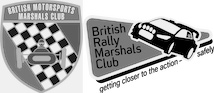 British Motorsports Marshals’ Club LtdIncorporating theBritish Rally Marshals ClubNEW MEMBERSHIP APPLICATION FORMA separate form is required for each person applying for membershipComplete & return to Dave Reed, 26 Little London, Silverstone, Northants, NN12 8UP[1] PERSONAL DETAILS[1] PERSONAL DETAILS[1] PERSONAL DETAILS[1] PERSONAL DETAILS[1] PERSONAL DETAILS[1] PERSONAL DETAILS[1] PERSONAL DETAILS[1] PERSONAL DETAILS[1] PERSONAL DETAILS[1] PERSONAL DETAILS[1] PERSONAL DETAILS[1] PERSONAL DETAILS[1] PERSONAL DETAILS[1] PERSONAL DETAILS[1] PERSONAL DETAILS[1] PERSONAL DETAILS[1] PERSONAL DETAILS[1] PERSONAL DETAILS[1] PERSONAL DETAILS[1] PERSONAL DETAILS[1] PERSONAL DETAILS[1] PERSONAL DETAILS[1] PERSONAL DETAILS[1] PERSONAL DETAILS[1] PERSONAL DETAILS[1] PERSONAL DETAILS[1] PERSONAL DETAILS[1] PERSONAL DETAILS[1] PERSONAL DETAILS[1] PERSONAL DETAILS[1] PERSONAL DETAILS[1] PERSONAL DETAILS[1] PERSONAL DETAILS[1] PERSONAL DETAILS[1] PERSONAL DETAILS[1] PERSONAL DETAILS[1] PERSONAL DETAILS[1] PERSONAL DETAILS[1] PERSONAL DETAILS[1] PERSONAL DETAILS[1] PERSONAL DETAILSFirst NameSurnameSurnameSurnameSurnameSurnameSurnameSurnameSurnameSurnameTitleMr/Mrs/Ms/Miss/OtherMr/Mrs/Ms/Miss/OtherMr/Mrs/Ms/Miss/OtherMr/Mrs/Ms/Miss/OtherMr/Mrs/Ms/Miss/OtherMr/Mrs/Ms/Miss/OtherMr/Mrs/Ms/Miss/OtherMr/Mrs/Ms/Miss/OtherMr/Mrs/Ms/Miss/OtherMr/Mrs/Ms/Miss/OtherDate of BirthDate of BirthDate of BirthDate of BirthDate of BirthDate of BirthDate of BirthDate of BirthDate of Birth**DDDDDDDMMMMMMYYYYYYAddressPostcodePostcodePostcodePostcodePostcodePostcodePostcodePostcode* If under 18 years a parent or guardian must sign the Indemnity section overleaf* If under 18 years a parent or guardian must sign the Indemnity section overleaf* If under 18 years a parent or guardian must sign the Indemnity section overleaf* If under 18 years a parent or guardian must sign the Indemnity section overleaf* If under 18 years a parent or guardian must sign the Indemnity section overleaf* If under 18 years a parent or guardian must sign the Indemnity section overleaf* If under 18 years a parent or guardian must sign the Indemnity section overleaf* If under 18 years a parent or guardian must sign the Indemnity section overleaf* If under 18 years a parent or guardian must sign the Indemnity section overleaf* If under 18 years a parent or guardian must sign the Indemnity section overleaf* If under 18 years a parent or guardian must sign the Indemnity section overleaf* If under 18 years a parent or guardian must sign the Indemnity section overleaf* If under 18 years a parent or guardian must sign the Indemnity section overleaf* If under 18 years a parent or guardian must sign the Indemnity section overleaf* If under 18 years a parent or guardian must sign the Indemnity section overleaf* If under 18 years a parent or guardian must sign the Indemnity section overleaf* If under 18 years a parent or guardian must sign the Indemnity section overleaf* If under 18 years a parent or guardian must sign the Indemnity section overleaf* If under 18 years a parent or guardian must sign the Indemnity section overleaf* If under 18 years a parent or guardian must sign the Indemnity section overleaf* If under 18 years a parent or guardian must sign the Indemnity section overleaf* If under 18 years a parent or guardian must sign the Indemnity section overleaf* If under 18 years a parent or guardian must sign the Indemnity section overleaf* If under 18 years a parent or guardian must sign the Indemnity section overleaf* If under 18 years a parent or guardian must sign the Indemnity section overleaf* If under 18 years a parent or guardian must sign the Indemnity section overleaf* If under 18 years a parent or guardian must sign the Indemnity section overleaf* If under 18 years a parent or guardian must sign the Indemnity section overleaf* If under 18 years a parent or guardian must sign the Indemnity section overleaf* If under 18 years a parent or guardian must sign the Indemnity section overleaf* If under 18 years a parent or guardian must sign the Indemnity section overleaf* If under 18 years a parent or guardian must sign the Indemnity section overleaf* If under 18 years a parent or guardian must sign the Indemnity section overleaf* If under 18 years a parent or guardian must sign the Indemnity section overleaf* If under 18 years a parent or guardian must sign the Indemnity section overleaf* If under 18 years a parent or guardian must sign the Indemnity section overleaf* If under 18 years a parent or guardian must sign the Indemnity section overleaf* If under 18 years a parent or guardian must sign the Indemnity section overleaf* If under 18 years a parent or guardian must sign the Indemnity section overleaf* If under 18 years a parent or guardian must sign the Indemnity section overleaf* If under 18 years a parent or guardian must sign the Indemnity section overleaf[2] CONTACT DETAILS[2] CONTACT DETAILS[2] CONTACT DETAILS[2] CONTACT DETAILS[2] CONTACT DETAILS[2] CONTACT DETAILS[2] CONTACT DETAILS[2] CONTACT DETAILS[2] CONTACT DETAILS[2] CONTACT DETAILS[2] CONTACT DETAILS[2] CONTACT DETAILS[2] CONTACT DETAILS[2] CONTACT DETAILS[2] CONTACT DETAILS[2] CONTACT DETAILS[2] CONTACT DETAILS[2] CONTACT DETAILS[2] CONTACT DETAILS[2] CONTACT DETAILS[2] CONTACT DETAILS[2] CONTACT DETAILS[2] CONTACT DETAILS[2] CONTACT DETAILS[2] CONTACT DETAILS[2] CONTACT DETAILS[2] CONTACT DETAILS[2] CONTACT DETAILS[2] CONTACT DETAILS[2] CONTACT DETAILS[2] CONTACT DETAILS[2] CONTACT DETAILS[2] CONTACT DETAILS[2] CONTACT DETAILS[2] CONTACT DETAILS[2] CONTACT DETAILS[2] CONTACT DETAILS[2] CONTACT DETAILS[2] CONTACT DETAILS[2] CONTACT DETAILS[2] CONTACT DETAILSEmailEmail is the Club’s normal form of communication with membersEmail is the Club’s normal form of communication with membersEmail is the Club’s normal form of communication with membersEmail is the Club’s normal form of communication with membersEmail is the Club’s normal form of communication with membersEmail is the Club’s normal form of communication with membersEmail is the Club’s normal form of communication with membersEmail is the Club’s normal form of communication with membersEmail is the Club’s normal form of communication with membersEmail is the Club’s normal form of communication with membersEmail is the Club’s normal form of communication with membersEmail is the Club’s normal form of communication with membersEmail is the Club’s normal form of communication with membersEmail is the Club’s normal form of communication with membersEmail is the Club’s normal form of communication with membersEmail is the Club’s normal form of communication with membersEmail is the Club’s normal form of communication with membersEmail is the Club’s normal form of communication with membersEmail is the Club’s normal form of communication with membersEmail is the Club’s normal form of communication with membersEmail is the Club’s normal form of communication with membersEmail is the Club’s normal form of communication with membersEmail is the Club’s normal form of communication with membersEmail is the Club’s normal form of communication with membersEmail is the Club’s normal form of communication with membersEmail is the Club’s normal form of communication with membersEmail is the Club’s normal form of communication with membersEmail is the Club’s normal form of communication with membersEmail is the Club’s normal form of communication with membersEmail is the Club’s normal form of communication with membersEmail is the Club’s normal form of communication with membersEmail is the Club’s normal form of communication with membersEmail is the Club’s normal form of communication with membersEmail is the Club’s normal form of communication with membersEmail is the Club’s normal form of communication with membersEmail is the Club’s normal form of communication with membersEmail is the Club’s normal form of communication with membersEmail is the Club’s normal form of communication with membersEmail is the Club’s normal form of communication with membersEmail is the Club’s normal form of communication with membersTelephoneHM[3] MEMBER PREFERENCES[3] MEMBER PREFERENCES[3] MEMBER PREFERENCES[3] MEMBER PREFERENCES[3] MEMBER PREFERENCES[3] MEMBER PREFERENCES[3] MEMBER PREFERENCES[3] MEMBER PREFERENCESI wish to take part in, and am prepared to undertake any necessary training for the following marshalling activities:I wish to take part in, and am prepared to undertake any necessary training for the following marshalling activities:I wish to take part in, and am prepared to undertake any necessary training for the following marshalling activities:I wish to take part in, and am prepared to undertake any necessary training for the following marshalling activities:I wish to take part in, and am prepared to undertake any necessary training for the following marshalling activities:I wish to take part in, and am prepared to undertake any necessary training for the following marshalling activities:I wish to take part in, and am prepared to undertake any necessary training for the following marshalling activities:I wish to take part in, and am prepared to undertake any necessary training for the following marshalling activities:RaceRallyKartSpeed(Please tick appropriate boxes) It is recommended that you tick no more than two boxes at the trainee stage. Further activities can be added later(Please tick appropriate boxes) It is recommended that you tick no more than two boxes at the trainee stage. Further activities can be added later(Please tick appropriate boxes) It is recommended that you tick no more than two boxes at the trainee stage. Further activities can be added later(Please tick appropriate boxes) It is recommended that you tick no more than two boxes at the trainee stage. Further activities can be added later(Please tick appropriate boxes) It is recommended that you tick no more than two boxes at the trainee stage. Further activities can be added later(Please tick appropriate boxes) It is recommended that you tick no more than two boxes at the trainee stage. Further activities can be added later(Please tick appropriate boxes) It is recommended that you tick no more than two boxes at the trainee stage. Further activities can be added later(Please tick appropriate boxes) It is recommended that you tick no more than two boxes at the trainee stage. Further activities can be added laterPlease tell us below where and how you heard about marshalling and THE Marshals’ ClubPlease tell us below where and how you heard about marshalling and THE Marshals’ ClubPlease tell us below where and how you heard about marshalling and THE Marshals’ ClubPlease tell us below where and how you heard about marshalling and THE Marshals’ ClubPlease tell us below where and how you heard about marshalling and THE Marshals’ ClubPlease tell us below where and how you heard about marshalling and THE Marshals’ ClubPlease tell us below where and how you heard about marshalling and THE Marshals’ ClubPlease tell us below where and how you heard about marshalling and THE Marshals’ Club[4] ADDITIONAL INFORMATIONAs a participant in the Motorsport UK Marshals Grading Scheme, the Club will credit any new member with their existing Motorsport UK grade. If you hold a Motorsport UK grade, please complete the section below, and attach a photocopy of your current Motorsport Marshals Registration Card. If you do not (yet) hold a Motorsport UK Marshals Registration Card or your experience is in areas of motor sport not previously covered by the Motorsport UK Scheme (i.e. Karting and Speed Events, such as Hill Climbs or Sprints) please also complete the Motorsport UK Marshals Registration Form and enclose it with this application.I am a Member of the following Motorsport UK affiliated Motor Clubs detailed below –I hold the following Motorsport UK grades(Please state your Motorsport UK number and attach a photocopy of your current Motorsport UK Marshals Registration Card)[5] MEMBERSHIP DECLARATIONSI hereby apply to become a member of British Motorsports Marshals’ Club Ltd and agree to abide by the Company’s Articles of Association and the Club Rules and Social Media guidelines all of which are freely available to me at all times on the Club’s website www.marshals.co.uk or upon request to an official of the Club.I accept and will abide by the BMMC Privacy Notice as published on the Club’s websiteI will volunteer my services as a Marshal or Official and agree to serve in whatever capacity to the best of my ability and impartially within the General Competition Rules and any Supplementary Regulations for any event towards the safety and enjoyment of the Public, Promoters, Competitors and other Marshals and Officials alikeI understand motor sport can be dangerous and that I volunteer for and attend any event at my own risk. I totally absolve British Motorsports Marshals’ Club Ltd from any responsibility or liability whatsoever.I will not loan, issue, give or hire any Membership Card, Pass, Badge, Armlet or Document issued by the Club and upon request will return any such items to the Secretary of the Club.I understand I am required to disclose any physical or mental disability or incapacity at any time which is or may be prejudicial my safety or the safety of other persons.[5] MEMBERSHIP DECLARATIONSI hereby apply to become a member of British Motorsports Marshals’ Club Ltd and agree to abide by the Company’s Articles of Association and the Club Rules and Social Media guidelines all of which are freely available to me at all times on the Club’s website www.marshals.co.uk or upon request to an official of the Club.I accept and will abide by the BMMC Privacy Notice as published on the Club’s websiteI will volunteer my services as a Marshal or Official and agree to serve in whatever capacity to the best of my ability and impartially within the General Competition Rules and any Supplementary Regulations for any event towards the safety and enjoyment of the Public, Promoters, Competitors and other Marshals and Officials alikeI understand motor sport can be dangerous and that I volunteer for and attend any event at my own risk. I totally absolve British Motorsports Marshals’ Club Ltd from any responsibility or liability whatsoever.I will not loan, issue, give or hire any Membership Card, Pass, Badge, Armlet or Document issued by the Club and upon request will return any such items to the Secretary of the Club.I understand I am required to disclose any physical or mental disability or incapacity at any time which is or may be prejudicial my safety or the safety of other persons.[5] MEMBERSHIP DECLARATIONSI hereby apply to become a member of British Motorsports Marshals’ Club Ltd and agree to abide by the Company’s Articles of Association and the Club Rules and Social Media guidelines all of which are freely available to me at all times on the Club’s website www.marshals.co.uk or upon request to an official of the Club.I accept and will abide by the BMMC Privacy Notice as published on the Club’s websiteI will volunteer my services as a Marshal or Official and agree to serve in whatever capacity to the best of my ability and impartially within the General Competition Rules and any Supplementary Regulations for any event towards the safety and enjoyment of the Public, Promoters, Competitors and other Marshals and Officials alikeI understand motor sport can be dangerous and that I volunteer for and attend any event at my own risk. I totally absolve British Motorsports Marshals’ Club Ltd from any responsibility or liability whatsoever.I will not loan, issue, give or hire any Membership Card, Pass, Badge, Armlet or Document issued by the Club and upon request will return any such items to the Secretary of the Club.I understand I am required to disclose any physical or mental disability or incapacity at any time which is or may be prejudicial my safety or the safety of other persons.[5] MEMBERSHIP DECLARATIONSI hereby apply to become a member of British Motorsports Marshals’ Club Ltd and agree to abide by the Company’s Articles of Association and the Club Rules and Social Media guidelines all of which are freely available to me at all times on the Club’s website www.marshals.co.uk or upon request to an official of the Club.I accept and will abide by the BMMC Privacy Notice as published on the Club’s websiteI will volunteer my services as a Marshal or Official and agree to serve in whatever capacity to the best of my ability and impartially within the General Competition Rules and any Supplementary Regulations for any event towards the safety and enjoyment of the Public, Promoters, Competitors and other Marshals and Officials alikeI understand motor sport can be dangerous and that I volunteer for and attend any event at my own risk. I totally absolve British Motorsports Marshals’ Club Ltd from any responsibility or liability whatsoever.I will not loan, issue, give or hire any Membership Card, Pass, Badge, Armlet or Document issued by the Club and upon request will return any such items to the Secretary of the Club.I understand I am required to disclose any physical or mental disability or incapacity at any time which is or may be prejudicial my safety or the safety of other persons.SignatureDateINDEMNITY(TO BE COUNTERSIGNED BY A PARENT OR GUARDIAN OF THE APPLICANT UNDER 18 YEARS OF AGE)THIS INDEMNITY SHALL STAND VALID UNTIL WITHDRAWN IN WRITING BY THE UNDERSIGNED OR HIS/HER LEGAL SUBSTITUTE AND SUCH WITHDRAWAL ACKNOWLEDGED BY AN AUTHORISED OFFICIAL OF BRITISH MOTORSPORTS MARSHALS’ CLUB LTD. I HAVE READ THE CONDITIONS OF MEMBERSHIP SET OUT ABOVE AND IN CONSIDERATION OF MEMBERSHIP BEING GRANTED TO THE NAMED APPLICANT.Upon acceptance, you will receive your membership card, information booklets and details of your regional contacts.British Rally Marshals Club membership is provided without extra charge for those interested in marshalling at rallies.INDEMNITY(TO BE COUNTERSIGNED BY A PARENT OR GUARDIAN OF THE APPLICANT UNDER 18 YEARS OF AGE)THIS INDEMNITY SHALL STAND VALID UNTIL WITHDRAWN IN WRITING BY THE UNDERSIGNED OR HIS/HER LEGAL SUBSTITUTE AND SUCH WITHDRAWAL ACKNOWLEDGED BY AN AUTHORISED OFFICIAL OF BRITISH MOTORSPORTS MARSHALS’ CLUB LTD. I HAVE READ THE CONDITIONS OF MEMBERSHIP SET OUT ABOVE AND IN CONSIDERATION OF MEMBERSHIP BEING GRANTED TO THE NAMED APPLICANT.Upon acceptance, you will receive your membership card, information booklets and details of your regional contacts.British Rally Marshals Club membership is provided without extra charge for those interested in marshalling at rallies.INDEMNITY(TO BE COUNTERSIGNED BY A PARENT OR GUARDIAN OF THE APPLICANT UNDER 18 YEARS OF AGE)THIS INDEMNITY SHALL STAND VALID UNTIL WITHDRAWN IN WRITING BY THE UNDERSIGNED OR HIS/HER LEGAL SUBSTITUTE AND SUCH WITHDRAWAL ACKNOWLEDGED BY AN AUTHORISED OFFICIAL OF BRITISH MOTORSPORTS MARSHALS’ CLUB LTD. I HAVE READ THE CONDITIONS OF MEMBERSHIP SET OUT ABOVE AND IN CONSIDERATION OF MEMBERSHIP BEING GRANTED TO THE NAMED APPLICANT.Upon acceptance, you will receive your membership card, information booklets and details of your regional contacts.British Rally Marshals Club membership is provided without extra charge for those interested in marshalling at rallies.INDEMNITY(TO BE COUNTERSIGNED BY A PARENT OR GUARDIAN OF THE APPLICANT UNDER 18 YEARS OF AGE)THIS INDEMNITY SHALL STAND VALID UNTIL WITHDRAWN IN WRITING BY THE UNDERSIGNED OR HIS/HER LEGAL SUBSTITUTE AND SUCH WITHDRAWAL ACKNOWLEDGED BY AN AUTHORISED OFFICIAL OF BRITISH MOTORSPORTS MARSHALS’ CLUB LTD. I HAVE READ THE CONDITIONS OF MEMBERSHIP SET OUT ABOVE AND IN CONSIDERATION OF MEMBERSHIP BEING GRANTED TO THE NAMED APPLICANT.Upon acceptance, you will receive your membership card, information booklets and details of your regional contacts.British Rally Marshals Club membership is provided without extra charge for those interested in marshalling at rallies.[7] ANNUAL MEMBERSHIP SUBSCRIPTION FEES Insert your name and that of anyone else whose subscription you are paying. Each member must complete & sign an application form, even if another member is paying their subscription[7] ANNUAL MEMBERSHIP SUBSCRIPTION FEES Insert your name and that of anyone else whose subscription you are paying. Each member must complete & sign an application form, even if another member is paying their subscription[7] ANNUAL MEMBERSHIP SUBSCRIPTION FEES Insert your name and that of anyone else whose subscription you are paying. Each member must complete & sign an application form, even if another member is paying their subscription[7] ANNUAL MEMBERSHIP SUBSCRIPTION FEES Insert your name and that of anyone else whose subscription you are paying. Each member must complete & sign an application form, even if another member is paying their subscription[7] ANNUAL MEMBERSHIP SUBSCRIPTION FEES Insert your name and that of anyone else whose subscription you are paying. Each member must complete & sign an application form, even if another member is paying their subscription[7] ANNUAL MEMBERSHIP SUBSCRIPTION FEES Insert your name and that of anyone else whose subscription you are paying. Each member must complete & sign an application form, even if another member is paying their subscription[7] ANNUAL MEMBERSHIP SUBSCRIPTION FEES Insert your name and that of anyone else whose subscription you are paying. Each member must complete & sign an application form, even if another member is paying their subscription[7] ANNUAL MEMBERSHIP SUBSCRIPTION FEES Insert your name and that of anyone else whose subscription you are paying. Each member must complete & sign an application form, even if another member is paying their subscriptionSubscription ClassFull NameFull Name£-FeeNumberNumber£-Payable£-PayableAdult membership £20.00Joint membership to include£30.00Cadet or Student*£10.00Cadet or Student*£10.00*Delete as appropriateTOTALTOTAL[8] PAYMENT CONFIRMATION[8] PAYMENT CONFIRMATION[8] PAYMENT CONFIRMATION[8] PAYMENT CONFIRMATION[8] PAYMENT CONFIRMATION[8] PAYMENT CONFIRMATION[8] PAYMENT CONFIRMATION[8] PAYMENT CONFIRMATIONPaid Online by Debit/Credit CardPaid Online by Debit/Credit Card£DateDate